ПОЛОЖЕНИЕо проведении муниципального этапа Всероссийского конкурса сочинений РАЗДЕЛ I. ОБЩИЕ ПОЛОЖЕНИЯ1. Настоящее положение  разработано в соответствии с Положением о Всероссийском конкурсе сочинений, утвержденным приказом Министерства просвещения Российской Федерации от 8 мая 2020 года, Положением о проведении 1,2,3 этапов Всероссийского конкурса сочинений в Курганской области, утвержденным Департаментом образования и науки Курганской области 22 мая 2020 года, методическими рекомендациями,  разработанными  Федеральным  государственным  автономным образовательным  учреждением  дополнительного  профессионального  образования  «Центр реализации государственной образовательной политики и информационных технологий»  (далее - ФГАОУ ДПО ЦРГОП и ИТ).2. Положение определяет порядок проведения  муниципального этапа Всероссийского конкурса сочинений в городе Кургане (далее - Конкурс), порядок участия в Конкурсе,  подведение итогов Конкурса.3. Организатором Конкурса является муниципальное бюджетное учреждение города Кургана «Курганский городской инновационно- методический центр».4. Цели Конкурса:- возрождение традиций написания сочинения как самостоятельной творческой работы, в которой отражаются личностные, предметные и метапредметные результаты на разных этапах обучения и воспитания личности;- обеспечение поддержки детского и юношеского чтения;- обобщение, систематизация и распространение накопленного отечественной методикой эффективного опыта по обучению написанию сочинений и развития связной письменной речи обучающихся.5. Задачи Конкурса:- создать условия для самореализации обучающихся, повышения их социальной и   творческой   активности;  - выявить   литературно   одаренных   обучающихся, стимулировать их к текстотворчеству с целью получения нового личностного опыта;- способствовать формированию положительного отношения подрастающего поколения к русскому языку и литературе как важнейшим духовным ценностям, повышению в глазах молодежи престижа грамотного владения русским языком и знания художественной литературы;- привлечь внимание общественности к социально значимым проектам в области образования, к пониманию значимости функционально грамотного и творческого владения русским языком;- получить внешнюю оценку образовательного результата, закрепить в общественном сознании мысль о том, что система образования интегрирована в процесс решения общегосударственных гуманитарных проблем;- способствовать решению педагогических задач развития связной письменной речи обучающихся, распространению эффективных педагогических методик и практик в области развития письменной речи обучающихся, в том числе обучения написанию сочинений.6. Участниками  Конкурса являются обучающиеся муниципальных общеобразовательных организаций города Кургана, частного общеобразовательного учреждения города Кургана «Православная школа во имя Александра Невского», частного общеобразовательного учреждения «Школа-интернат №17 среднего общего образования имени Д.М.Карбышева открытого акционерного общества «Российские железные дороги», в том числе дети - инвалиды и обучающиеся с ограниченными возможностями здоровья.7. Конкурс проводится среди 4 групп обучающихся:1 группа - обучающиеся 4-5 классов;2 группа - обучающиеся 6-7 классов;3 группа - обучающиеся 8-9 классов;4 группа - обучающиеся 10-11классов.8. Информация о Конкурсе размещается на сайте организатора:http://имц45.рф.РАЗДЕЛ II. ТЕМАТИЧЕСКИЕ НАПРАВЛЕНИЯ КОНКУРСА И ЖАНРЫ КОНКУРСНЫХ РАБОТ 9.Тематические направления Конкурса:- «И 100, и 200 лет пройдет, никто войны забыть не сможет…»  (К. Симонов): 2020 год – Год памяти и славы. - «Он гением блистал в бою любом…» (Дж. Г. Байрон): 290-летие со дня рождения А.В. Суворова.  - Самый холодный материк на Земле: 200-летие открытия Антарктиды экспедицией Фаддея Беллинсгаузена и Михаила Лазарева.  - Охраняя растения, охраняем жизнь: 2020 год – Международный год охраны здоровья растений. - «Чтобы жить, нужно солнце, свобода и маленький цветок»  (Г.Х. Андерсен): от «зеленой» школы к «зеленой» планете. - «У математиков существует свой язык – это формулы»: 170-летие со дня рождения С.В. Ковалевской. - «Писательство – не ремесло и не занятие. Писательство – призвание» (К. Паустовский): юбилеи российских писателей. - «Книга – это духовное завещание одного поколения другому»  (А. Герцен): юбилеи литературных произведений. - «Я рожден, и это все, что необходимо, чтобы быть счастливым!» (Альберт Эйнштейн): 2018-2027 годы – Десятилетие детства в России. - Человек, общество и освоение новых видов энергии: 100 лет плану ГОЭЛРО. 10. Выбор тематического направления осуществляет участник Конкурса. Тему конкурсной работы участник Конкурса формулирует самостоятельно в рамках выбранного им тематического направления.11. Жанры конкурсных сочинений: рассказ, сказка, письмо, дневник, заочная экскурсия, очерк, репортаж, интервью, слово, эссе, рецензия. Совмещение жанров не допускается.12. Выбор жанра конкурсной работы участник Конкурса осуществляет самостоятельно.РАЗДЕЛ III. СРОКИ ПРОВЕДЕНИЯ КОНКУРСА13. Конкурс проводится с 21 по 25 сентября 2020 года.14. Заявки на участие в конкурсе и конкурсные работы принимаются  организатором 21 сентября 2020 года по адресу: г. Курган, ул. Гоголя, 103А, каб.14.Конкурсная   работа   принимается   к   рассмотрению   только   при   наличии заполненной   по   установленному   образцу   заявки   на   участие   в   Конкурсе и согласия на обработку персональных данных. Образец оформления конкурсной работы и заявки на участие в Конкурсе представлен на сайте организатора http://имц45.рф и на официальном сайте Конкурса (http://vks.edu.ru/) в  разделе  «Организационно-техническая документация». Заявка заполняется участником под контролем учителя,  обеспечивающего  педагогическое  сопровождение  участника, на компьютере или от руки печатными буквами.РАЗДЕЛ IV. ТРЕБОВАНИЯ К КОНКУРСНЫМ РАБОТАМ И ПОРЯДОК ПРОВЕДЕНИЯ КОНКУРСА 15. Требования к конкурсным работам изложены в методических рекомендациях для проведения Всероссийского конкурса сочинений, подготовленных ФГАОУ ДПО ЦРГОП и ИТ.16. Конкурсное сочинение представляет собой рукописный текст (за исключением работ, авторы которых - обучающиеся с ОВЗ, имеющие трудности, связанные с письмом; для этой категории участников допускается представление машинописного текста) строго на типовом бланке формата А4. Бланк   конкурсной   работы   необходимо скачать   на   официальном   сайте   Конкурса (http://vks.edu.ru/) в разделе «Документы».  Все страницы чистовика должны быть проштампованы внизу справа печатью образовательной организации. Титульный лист чистовика  должен иметь  по верхнему краю логотип Всероссийского конкурса сочинений (Интернет-страница Конкурса:  http://vks.edu.ru/). ФИО участника, наименование субъекта РФ, населенного пункта, название общеобразовательной организации в титульном листе указываются полностью без сокращений и аббревиатур в соответствии с Уставом образовательной организации.Работа выполняется с одной стороны листа, страницы должны быть пронумерованы. Работа выполняется темными  (черными   или   темно-синими)   чернилами.17. Участники Конкурса выполняют работу на русском языке в прозе, поэтические тексты не рассматриваются.18. От образовательной организации на Конкурс принимаются 4 работы, занявшие первые позиции рейтинговых списков школьного этапа (по одной работе  от каждой возрастной группы). В  случае  отсутствия  работы-победителя   школьного   этапа    от    какой-либо    возрастной    группы квота на количество принимаемых на муниципальный этап работ от данной возрастной группы или других возрастных групп не изменяется. 19. Сочинения проверяются на  плагиат.  В  случае  выявления   плагиата   более   25%   работа лишается   права   участия   в   Конкурсе.20. Для оценки работ участников Конкурса и определения победителей Конкурса организатор создает жюри, в состав которого входят педагоги общеобразовательных организаций, не участвующих в Конкурсе.21. К оценке членами жюри не допускаются работы, имеющие множество помарок, зачеркиваний, следы грязи и механического воздействия.22. Не подлежат рассмотрению работы, подготовленные  с нарушением требований к оформлению или с нарушением сроков их представления.РАЗДЕЛ V. КРИТЕРИИ И ПОРЯДОК ОЦЕНИВАНИЯ 23. При оценке работ жюри руководствуется едиными критериями оценивания, утвержденными Положением о проведении Всероссийского конкурса сочинений, разработанным ФГАОУ ДПО ЦРГОП и ИТ.24. Оценивание   конкурсных   работ   осуществляется   по   следующим критериям:1) уместность, самостоятельность, оригинальность формулировки темы конкурсного сочинения; 2) содержание конкурсного сочинения; 3) жанровое и языковое своеобразие конкурсного сочинения; 4) грамотность сочинения. 25. Конкурсные работы участников каждой возрастной группы оцениваются отдельно.26. Каждая работа оценивается не менее чем двумя членами жюри.27. Показатели по критериям оценки конкурсных работ и методика оценки даны в методических рекомендациях по подготовке и проведению Всероссийского конкурса сочинений, разработанных ФГАОУ ДПО ЦРГОП и ИТ.РАЗДЕЛ VI. ПОДВЕДЕНИЕ ИТОГОВ28. На основании протоколов работы жюри составляются рейтинговые списки участников по возрастным группам, выявляются победитель (1 место) и призеры (2 место, 3 место) в каждой возрастной группе Конкурса при условии наличия в возрастной группе не менее 6 участников.29. Победитель и призеры в каждой возрастной группе награждаются дипломами, педагоги, подготовившие победителей и призеров Конкурса, награждаются благодарственными письмами Департамента социальной политики Администрации города Кургана.30. Работы победителей Конкурса передаются на региональный этап. Если в возрастной номинации участвует менее 6 участников, на региональный этап передается первая по набранным баллам в рейтинговом списке работа.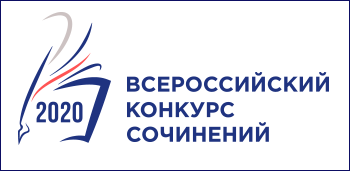 КОНКУРСНАЯ РАБОТА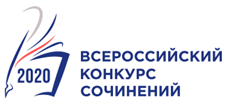 ЗАЯВКА НА УЧАСТИЕСубъект Российской ФедерацииНаименование муниципального образования (населённого пункта)Фамилия, имя  и отчество участника конкурса (полностью)Дата рождения участника конкурсаКласс (курс), в (на) котором обучается участникПочтовый адрес участника конкурса (с индексом)Электронная почта участника (родителей/законных представителей) Контактный телефон участника (родителей/законных представителей) ФИО (полностью) учителя, обеспечивающего педагогическое сопровождение участника Всероссийского конкурса сочиненийКонтактный телефон учителя, обеспечивающего педагогическое сопровождение участника Всероссийского конкурса сочиненийЭлектронная почта учителя, обеспечивающего педагогическое сопровождение участника Всероссийского конкурса сочинений Полное название образовательной организации участника Почтовый адрес образовательной организации (с индексом) Электронная почта образовательной организации участникаТелефон образовательной организации участника (с кодом)Подпись участника конкурса ______________________Фамилия, имя  и отчество руководителя/заместителя руководителя образовательной организацииПодпись руководителя/заместителя руководителя ______________________МП Приложение 3к Положению о проведении муниципального этапа Всероссийского конкурса сочинений школьниковСОГЛАСИЕзаконного представителя участника Всероссийского конкурса сочиненийна обработку персональных данных(публикацию персональных данных, в том числе посредством информационно-телекоммуникационной сети «Интернет»)«___» _________2020 г. Я,________________________________________________________________________________________________, (фамилия, имя, отчество полностью)___________________________________серия_________________№________________________________________ (вид документа, удостоверяющего личность)выдан__________________________________________________________/ __________________________________ (кем и когда)проживающий (- ая) по адресу ________________________________________________________________________ __________________________________________________________________________________________________, являясь законным представителем несовершеннолетнего ________________________________________________                                                                                                                                          Ф.И.О__________________________________________________________________________________________________ , дата рождения __________________, проживающей (его) по адресу: _______________________________________ __________________________________________________________________________________________________, в  соответствии  с  пунктом  4  статьи  9  Федерального  закона  от  27.07.2006  №  152-ФЗ  «О  персональных данных» даю согласие оператору Всероссийского конкурса сочинений (далее – Конкурс) – федеральному государственному  автономному  образовательному  учреждению  дополнительного  профессионального образования   «Центр   реализации   государственной   образовательной   политики   и   информационных технологий»,  расположенному  по  адресу:  125212,  г.  Москва,  Головинское  ш.,  д.  8,  корпус  2а  (далее  – Оператор),  на  автоматизированную,  а  также  без  использования  средств  автоматизации  обработку персональных данных моего  ребенка, а именно: 1. Совершение действий, предусмотренных пунктом 3 статьи 3 Федерального закона от 27.07.2006 № 152-ФЗ «О персональных данных» в отношении следующих персональных данных: - фамилия, имя, отчество; - дата рождения; - название образовательной организации, в которой обучается участник - класс (курс) обучения; - почтовый адрес с индексом; - электронная почта (участника/родителей/законных представителей); - номер телефона (участника/родителей/законных представителей); - иная информация, относящаяся к личности участника; - фото- и видео-изображение. 2. Размещение в общедоступных источниках, в том числе в информационно-телекоммуникационной сети «Интернет» следующих персональных данных: - фамилия, имя, отчество; - название образовательной организации, в которой обучается участник - класс (курс) обучения; - иная информация, относящаяся к личности участника.Обработка и передача третьим лицам персональных данных осуществляется в целях: - организации, проведения и популяризации Конкурса; -    обеспечения    участия    несовершеннолетнего    в    Конкурсе    и    мероприятиях,    связанных    с награждением победителей Конкурса; -  формирования  статистических  и  аналитических  отчётов  по  результатам  Конкурса,  подготовки информационных материалов, сборника работ победителей Всероссийского конкурса сочинений; - создания базы данных участников Конкурса, размещения информации об участниках Конкурса в информационно-телекоммуникационной сети «Интернет», на сайте оператора; - обеспечения соблюдения законов и иных нормативных правовых актов Российской Федерации. Настоящим  я  признаю  и  подтверждаю,  что  в  случае  необходимости  предоставления  персональных данных  для  достижения  указанных  выше  целей  третьим  лицам  (в  том  числе,  но  не  ограничиваясь, Министерству просвещения Российской Федерации,  издательству, выпускающему сборник сочинении и т.  д.),  а  равно  как  при  привлечении  третьих  лиц  к  оказанию  услуг  в  интересах  несовершеннолетнего  Ф.И.О_____________________________   Оператор   вправе   в   необходимом   объёме   раскрывать   для совершения вышеуказанных действий информацию о несовершеннолетнем Ф.И.О____________________ (включая персональные данные) таким третьим лицам. Настоящее согласие вступает в силу со дня его подписания и действует в течение неопределенного срока. Согласие может быть отозвано мною в любое время на основании моего письменного заявления.                                  _________________          _________________           ___________________________                                                 (дата)                           (подпись)                             (расшифровка подписи)  Приложение 4к Положению о проведении муниципального этапа Всероссийского конкурса сочинений школьниковСОГЛАСИЕучастника Всероссийского конкурса сочиненийна обработку персональных данных(публикацию персональных данных, в том числе посредством информационно-телекоммуникационной сети «Интернет»)«___» _________2020 г. Я,________________________________________________________________________________________________, (фамилия, имя, отчество полностью)___________________________________серия_________________№________________________________________ (вид документа, удостоверяющего личность)выдан__________________________________________________________/ __________________________________ (кем и когда)проживающий (- ая) по адресу ________________________________________________________________________ __________________________________________________________________________________________________, в  соответствии  с  пунктом  4  статьи  9  Федерального  закона  от  27.07.2006  №  152-ФЗ  «О  персональных данных» даю согласие оператору Всероссийского конкурса сочинений (далее – Конкурс) – федеральному государственному  автономному  образовательному  учреждению  дополнительного  профессионального образования   «Центр   реализации   государственной   образовательной   политики   и   информационных технологий»,  расположенному  по  адресу:  125212,  г.  Москва,  Головинское  ш.,  д.  8,  корпус  2а  (далее  – Оператор),  на  автоматизированную,  а  также  без  использования  средств  автоматизации  обработку персональных данных моего  ребенка, а именно: 1. Совершение действий, предусмотренных пунктом 3 статьи 3 Федерального закона от 27.07.2006 № 152-ФЗ «О персональных данных» в отношении следующих персональных данных: - фамилия, имя, отчество; - дата рождения; - название образовательной организации, в которой обучается участник - класс (курс) обучения; - почтовый адрес с индексом; - электронная почта (участника/родителей/законных представителей); - номер телефона (участника/родителей/законных представителей); - иная информация, относящаяся к личности участника; - фото- и видео-изображение. 2. Размещение в общедоступных источниках, в том числе в информационно-телекоммуникационной сети «Интернет» следующих персональных данных: - фамилия, имя, отчество; - название образовательной организации, в которой я обучаюсь; - класс (курс) обучения; - иная информация, относящаяся к личности участника.Обработка и передача третьим лицам персональных данных осуществляется в целях: - организации, проведения и популяризации Конкурса; -    обеспечения    участия    несовершеннолетнего    в    Конкурсе    и    мероприятиях,    связанных    с награждением победителей Конкурса; -  формирования  статистических  и  аналитических  отчётов  по  результатам  Конкурса,  подготовки информационных материалов, сборника работ победителей Всероссийского конкурса сочинений; - создания базы данных участников Конкурса, размещения информации об участниках Конкурса в информационно-телекоммуникационной сети «Интернет», на сайте оператора; - обеспечения соблюдения законов и иных нормативных правовых актов Российской Федерации. Настоящим  я  признаю  и  подтверждаю,  что  в  случае  необходимости  предоставления  персональных данных  для  достижения  указанных  выше  целей  третьим  лицам  (в  том  числе,  но  не  ограничиваясь, Министерству просвещения Российской Федерации,  издательству, выпускающему сборник сочинении и  т.  д.),  а  равно  как  при  привлечении  третьих  лиц  к  оказанию  услуг  в  моих интересах  Оператор   вправе   в   необходимом   объёме   раскрывать   для совершения вышеуказанных действий информацию обо мне лично (включая персональные данные) таким третьим лицам. Настоящее согласие вступает в силу со дня его подписания и действует в течение неопределенного срока. Согласие может быть отозвано мною в любое время на основании моего письменного заявления.                                  _________________          _________________           ___________________________                                                 (дата)                           (подпись)                             (расшифровка подписи)  Приложение 1к Положению о проведении муниципального этапа Всероссийского конкурса сочинений школьниковСубъект Российской Федерации:  Субъект Российской Федерации:  Населенный пункт:Населенный пункт:Образовательная организация (полное название):Образовательная организация (полное название):Участник конкурса:фамилияУчастник конкурса:фамилияимяимяотчествоотчествоКласс (курс) обучения участника:Тематическое направление:Жанр сочинения:Тема сочинения:Приложение 2к Положению о проведении муниципального этапа Всероссийского конкурса сочинений школьников